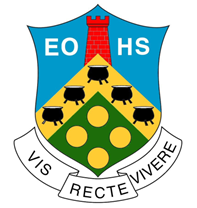 Level 3 HistoryCourse Booklet2015WelcomeWelcome to Level 3 History for 2015. We hope your year with us will be an enjoyable and successful one.This course will cover a broad range of topics to suit everyone.  This year will be a very interesting one as we are hoping to expand our horizons and education outside the classroom will be one of our goals.  Students will be given every opportunity to develop their individual skills and learn new skills that will help them later in life.  I believe our courses reflect the interests of students, school and community and encourage the pursuit of further study of History, at higher levels.I am committed to teaching, and enjoy being in the teaching environment, gaining great personal satisfaction from the achievements of you – the students. I am willing to give extra time to those students who show real commitment, helping them to achieve their goals. Miss Megan WebbHOD Social SciencesIntroduction to Level 3 HistoryCredits: 25 (15 internal, 10 External)Leads onto: Tertiary study Level Three History looks at different topics both global and local, teaches different perspectives and how to conduct a comprehensive research. History is a great subject to have when going into humanities study at a Tertiary level and can lead to careers such as a: Lawyer, Teacher, Politician, Curator, Historian, Reporter, Journalist.Course of Study World HistoryContested Events (Internal Research Assessment)Field Trip: Trip to Dunedin to the Early Settler’s Museum for Internal 3.1 and 3.2 in Term 2Pre-requisite:  Marks of a high standard in Year 12 History.Miss WebbImportant InformationAUTHENTICITY In situations where work submitted for assessment has been worked on over a period of time, where direct supervision of the teacher is not assured, students will be required to complete and sign a cover sheet which states that work submitted is entirely their own.  Teachers will need to be satisfied that they have seen the work in progress over a period of time.  Students unable to satisfy this requirement and who submit work at the last minute may well find that it will not be accepted because of authenticity issues.RESUBMISSIONS AND RE-ASSESSMENT OPPORTUNITIESResubmissions will be offered when students have tried very hard and come close to achieving, or achieving with Merit or Excellence. They will only be given limited time in which to raise the standard of work and resubmit. Normally only 2-3 days. Reassessment opportunities are only offered in very rare occasions where outside influences mean a student cannot meet the deadline of the initial assessment. They will also happen at the end of the year. A Reassessment opportunity means the student has to pick an entirely different topic than the one covered in class. It is not a recommended course of action.Where students have had adequate opportunity to complete work by the due date, and fail to hand work in, they will receive a NOT ACHIEVED grade.  No further assessment opportunity will be offered if the student has not put in the required effort to complete the task in the first instance.Where work is not submitted by a student, the teacher will inform the Senior Dean and contact will be made with caregivers.  At a senior level this will usually be in the form of a letter.EXTENSIONSWhere a student, for very good reason, knows they will be unable to complete an assessment by the due date, they may be able to apply for an extension.  Any application is to be made in writing using the appropriate form available from your teacher.  This application must be made at least 3 days before the due date and the decision on this will be up to the discretion of the classroom teacher.  Only one extension will be given.    I am very strict on deadlines, if you do not meet a deadline and fail to fill in an extension form, you will receive a Not Achieved Grade. However, I am at liberty to push a deadline out if I find the whole class is struggling to meet it.APPEAL OF RESULTS A student has the right to lodge an appeal of an assessment related decision within seven school days of the assessment related decision being returned.   Where a student disagrees with the assessment grade given, they should initially discuss this with the teacher.  If no agreement can be reached they should lodge a formal appeal with the Senior Dean.  This is to be done using the official appeal form, available from the Deputy Principal.  Any work where whiteout or pencil has been used will not be reconsidered under an appeal.  Extensions must be applied for at least 3 days before the due date.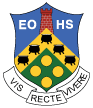 East Otago High School      Senior Assessment  EXTENSION ApplicationReason for applying for extension:  Students sign:  					   Parent/Caregiver sign:  				Date Application was received:  			   New due date:  				This application must first be handed to your teacher at least 3 days prior to the due date.	Important NoticeAuthentication sheetEast Otago High SchoolNCEA Level Three HistoryName.........................................................Form............History Teacher...................................In Year 13 History this year there will be Three assessment activities that contribute credits towards the National Certificate of Educational Achievement (NCEA). The work I hand in for these assessments must be my own. I understand that if I am found to have submitted work that is not my own, I will receive no grade for that assessment.I have read the statement above and understand that the work I hand in for assessment purposes must be my own.Student Signature..................................................Parent/Caregiver Signature...................................Date...........................My Goals for 2015:Think carefully about your goals in this subject, whether or not you want to achieve a subject endorsement? Whether or not you want to achieve Excellence grades and how many and in what Achievement Standards.Year Planner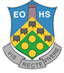 East Otago High School13 History Assessment Statement 2015Achievement StandardAssessmentAS91434	3.1Research an historical event or place of significance to New Zealanders, using primary and secondary sources.Internal5 creditsAS91435	3.2Analyse an historical event, or place, of significance to New Zealanders.Internal5 creditsAS91436	3.3Analyse evidence relating to an historical event of significance to New Zealanders.External4 creditsAS91437	3.4Analyse different perspectives of a contested event of significance to New Zealanders.Internal5 creditsAS91438	3.5Analyse the causes and consequences of a significant historical event.External6 creditsStudents name:  Subject:                                                        Teacher:   Assessment Title:                                                                           Due Date:Teachers Comments:								           							Teacher Signature::Week 1Week 2Week 2Week 3Week 4Week 4Week 5Week 6Week 6Week 7Week 8Week 9Week 10Week 10Week 11Week 12Term 1Introductionto thecourse The Beginnings of Colonisation – People leave the Old WorldExternal – Can be used to answer 3.5 Achievement StandardThe Beginnings of Colonisation – People leave the Old WorldExternal – Can be used to answer 3.5 Achievement StandardThe Beginnings of Colonisation – People leave the Old WorldExternal – Can be used to answer 3.5 Achievement StandardThe Beginnings of Colonisation – People leave the Old WorldExternal – Can be used to answer 3.5 Achievement StandardThe Beginnings of Colonisation – People leave the Old WorldExternal – Can be used to answer 3.5 Achievement StandardThe Beginnings of Colonisation – People leave the Old WorldExternal – Can be used to answer 3.5 Achievement StandardThe Beginnings of Colonisation – People leave the Old WorldExternal – Can be used to answer 3.5 Achievement StandardColonisation - USAColonisation - USAColonisation - USAColonisation - USAColonisation - USAColonisation - AustraliaColonisation - AustraliaColonisation - AustraliaTerm 2Research on a NZ Contested EventInternal – used to answer 3.1, 3.2 and 3.4Research on a NZ Contested EventInternal – used to answer 3.1, 3.2 and 3.4Research on a NZ Contested EventInternal – used to answer 3.1, 3.2 and 3.4Research on a NZ Contested EventInternal – used to answer 3.1, 3.2 and 3.4Research on a NZ Contested EventInternal – used to answer 3.1, 3.2 and 3.4Research on a NZ Contested EventInternal – used to answer 3.1, 3.2 and 3.4Research on a NZ Contested EventInternal – used to answer 3.1, 3.2 and 3.4Research on a NZ Contested EventInternal – used to answer 3.1, 3.2 and 3.4Research on a NZ Contested EventInternal – used to answer 3.1, 3.2 and 3.4Research on a NZ Contested EventInternal – used to answer 3.1, 3.2 and 3.4Research on a NZ Contested EventInternal – used to answer 3.1, 3.2 and 3.4Research on a NZ Contested EventInternal – used to answer 3.1, 3.2 and 3.4Research on a NZ Contested EventInternal – used to answer 3.1, 3.2 and 3.4Research on a NZ Contested EventInternal – used to answer 3.1, 3.2 and 3.4Term 3Colonisation - NZExternal – Can be used to answer 3.5 Achievement StandardColonisation - NZExternal – Can be used to answer 3.5 Achievement StandardColonisation - NZExternal – Can be used to answer 3.5 Achievement StandardColonisation - NZExternal – Can be used to answer 3.5 Achievement StandardColonisation - NZExternal – Can be used to answer 3.5 Achievement StandardColonisation - NZExternal – Can be used to answer 3.5 Achievement StandardColonisation - NZExternal – Can be used to answer 3.5 Achievement StandardColonisation - NZExternal – Can be used to answer 3.5 Achievement StandardColonisation - NZExternal – Can be used to answer 3.5 Achievement StandardColonisation - NZExternal – Can be used to answer 3.5 Achievement StandardColonisation - NZExternal – Can be used to answer 3.5 Achievement StandardColonisation - NZExternal – Can be used to answer 3.5 Achievement StandardTerm 4 Colonisation – NZ cont Colonisation – NZ contRevisionRevisionRevisionNZQA EXAMSNZQA EXAMSNZQA EXAMSNZQA EXAMSNZQA EXAMSNZQA EXAMSNZQA EXAMSStandard NumberVersionLevelCreditsFull TitleMethod of AssessmentAssessment Opportunities OfferedApproximate DateGrade Teacher Signature91434135Research an historical even or place of significance to New Zealanders, using primary and secondary sourcesInternal0Beginning of Term 291435115Analyse an historical even, or place, of significance to New Zealanders.Internal1Beginning of Term 291436114Analyse evidence relating to an historical even of significance to New ZealandersExternal0Mid Year Exam91437115Analyse different perspectives of a contested event of significance to New Zealanders.Internal1Mid Term 391438116Analyse the causes and consequences of a significant historical eventExternal0Mid Year Exam